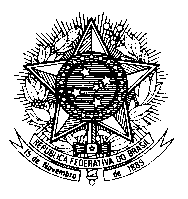 Permanent Mission of Brazil to the United Nations Office and other International Organizations in GenevaUniversal Periodic Review Working Group - 35th  SessionGUIANA(29/1/2020 – morning)Mr. President,Brazil welcomes the delegation of Guyana and presents the following recommendations:(i) To step up measures to fight domestic violence, including by strengthening institutional and legal mechanisms for the protection of women and girls, as well as establishing shelters for victims in all regions;(ii) To consider amending article 149 of its Constitution, to ensure its compliance with international human rights law;2. While welcoming the "de facto" moratorium on the death penalty, we encourage Guyana to take the necessary steps to achieve its total abolishment, as recommended by Brazil in the last UPR cycle.3. Brazil takes note with appreciation of the "Gender and Social Inclusion Policy". We commend the "Guyana Girl Power" campaign, in the area of education, and the "Small Business Bureau and the Women of Worth" program, which provides financial support to single parent women. We encourage Guyana to take steps to address the rise in maternal mortality rates.We welcome the launch of a national plan of action for the prevention of trafficking in persons, as well as Guyana`s continuous efforts to ENSURE UNIVERSAL SCHOOL ENROLLMENT, combat the prevalence of HIV/AIDS, achieve universal birth registration and assist displaced persons.I thank you.(197 words)***